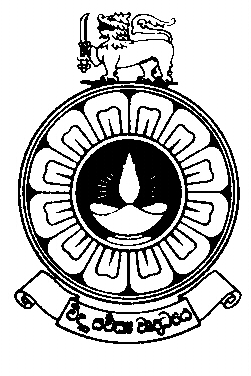 Ethics Review CommitteeThe Open University of Sri Lanka, Nugegoda, Sri LankaNotes to applicantsThe Open University of Sri Lanka (OUSL) requires all research activity involving human participants and animals to be subjected to ethical scrutiny and this form is designed to enable the Ethics Review Committee (ERC) of the OUSL to assess any research proposed by members of staff or students.This application consists of mainly four (04) parts: Part A, Part B, Part C and Part D.Part A	-	All applicants should complete Part A.Part B	-	If your research study involves human participants or their data, you are required to complete Part BPart C	- 	If your research study involves animals, you should complete Part C Part D	- 	If your research study involves Clinical trial/s, you should complete Part DAll applicants should complete Protocol ChecklistAll applicants should complete Check List for ERC submissions.Only duly completed application forms will be reviewed.Part ATo be completed by all applicantsTitle of the Research ProjectInvestigators1.1	Principal investigator1.2	Co-Investigator 1	Co-Investigator 2	Co-Investigator 3(If there are any more investigators, please add their details in an additional sheet)Is this a supervised project? If yes, name of the supervisors and the student.If answer to 1.3 and 1.4 are NO, please justify submitting your proposal to the ERC of the OUSL.2.	Nature of the Research Project2.1.1	If for an academic degree, specify:Please give the methodology you intend to use in the proposed research (Give details about settings of the research, sample, sampling, sample size, details of participants, Instruments)3.	Dates of Commencement and Completion[From initial recruitment of participants until completion of all data collection]4.	Has ethical review for this study been requested earlier from ERC of OUSL?	If Yes, 	*  Attach documentary evidence.5.	Has ethical review for this study been requested from any other Ethics Review Committee?	If Yes, 	*  Attach documentary evidence.6.	Has this study been subjected to scientific review?	If Yes, 	*  Attach documentary evidence.If the answer is ‘No’, give reason(s).7.	Funding7.1.1	If Yes, 	*  Attach documentary evidence.7.2	Funding for payment of participants.7.2.2	If Yes, will the expenses incurred by participants be remunerated?7.2.3 	If Yes, Give detailsCollaboration8.1.1	If Yes, nature of collaboration.Attach documentary evidence8.2.1	If Yes, has this study been submitted to an ERC/similar body in the country/countries of foreign collaborator/s?If Yes, give details.(a)(b)(c)* Attach documentary evidenceIf the answer is No, give reason(s)8.3	Why is the research carried out in Sri Lanka and not in the sponsoring country?Explain.If Yes, give details.PART BTo be completed by those who carry out research study involving human participants or their data.Give details about the proposed participants.Do you already have any relationship with participants (e.g.: Student, Patient)?If yes, Please explain.3. 	How will you select the participants?4.  	Do the participants include vulnerable groups (e.g.: children, refugees, disabled, victims of sexual violence, indigenous people, prisoners and people with special needs and/or their relatives, guardians or care givers? If yes, give details.Have you obtained the permission to question the participants/to get their personal records from the relevant institutions?           If yes, give detailsDescribe any circumstances during the study that might give rise to safety concerns for participants and/ or researcher(s).What measures will you take to safeguard any participants who may reveal sensitive or confidential information?Will the study involve the discussion of sensitive topics? (e.g.: Sexual activity, drug use, illegal activities, suicide attempted, whistle blowing )  If yes, give details.Could any aspect of the research result in any form of harm to participants, and/or researcher(s)?          If yes, explain how you would avoid such harm.Please indicate how informed consent of all participants will be obtained (Draft consent forms must be attached).Please indicate how the participants’ Right to Privacy including confidentiality, anonymity and the privacy of their data will be protected and specify any potential limitations to do this.Please indicate how the data will be stored and how it will be destroyed.Part C To be completed by those who carry out research studies involving animals. Sections 1, 2, 3        are compulsory for all.Section 1What is your research about?   1.1 	If the study is on behavior of animals, do the investigators have knowledge and competence to conduct this study and to differentiate between normal and abnormal behavior of animals?If yes, evidence of knowledge and competence. Attach relevant certificates/ documentary evidence in support of previous competence and articles.If No, please indicate how investigators are going to acquire knowledge and skills (e.g. participation in training programmes).1.1.1 	How will data/samples be obtained?1.1.2 	How long will data/samples be kept?1.1.3  What is the number of samples that you propose to collect? 1.1.4 	Are you collecting the minimum information/samples required to fulfill the study objectives?  1.2      Is the use of animals absolutely necessary to obtain the required information?1.3      Why cannot the research be carried out with non- animal alternatives? Give justification.1.4 	What is the ancillary care (treatment that is not part of the protocol) provided, if relevant?1.5	What are the provisions for continuity of care, if relevant?Section 2 (applicable only if the research is externally sponsored)2.1.	If the research is sponsored by a foreign country, research project been approved by an ERC in the sponsoring country in which the agency is located?If Yes, please attach documentary evidence. If No, give reasons.2.2	What are the post research benefits to Sri Lanka, if any and follow up action(s)?2.3 	What are the implications of research? (optional for students)2.4 	Are you adhering to any specific laws/ regulations /guidelines of Sri Lanka and the sponsoring country/countries applicable to the study?If Yes, give detailsIf No, Explain.2.5 	Have you taken into consideration cultural and social customs, practices, and taboos in Sri Lanka when designing your study?If Yes/No Explain2.6	Are the animals used in the study receiving the best current treatment as part of the protocol?If No, explain why.2.7 	How will the rights to intellectual property be shared? 2.8	 Will any of the data or biological samples be transferred overseas? If Yes, describe the fate of the data or biological samples of the study.2.9  	How will the results of research be conveyed to relevant authorities in Sri Lanka? Section ASection 33. 	Responsibilities of the researcher3.1 	What are the responsibilities of the researcher for provision of Veterinary services to animals used in the study? (not applicable to wild animals)3.2 	What are the provisions for continuation of care after the research is completed?3.3 	Have you followed the applicable legal regulations or other guidelines, if any?If YES, provide detailsIf NO, Explain3.4 	Please declare any conflict of interest including payments and/or other benefits, financial or non- financial received by you or co-researchers and other rewards (Please list them and state how you would prevent them from influencing the conduct of the study).3.5	Do you see any other ethical/legal/social/financial issues related to your study? (Please list them and state how you would prevent them from influencing the conduct of the study).If the work involves laboratory / veterinary/ domestic animals, go to Section 4 and/ or 5: if work involves wild animals, go to Section 6. If the work involves vulnerable groups (Stray animals, animals from animal homes/shelter, animals under the threat of extinction, animals having specific diseases etc.) go to Section 7.Section 4: To be filled by those who carry out research study involving Laboratory/veterinary/domestic animals.4.1 	What is the species of animals used and the reasons for selecting the said animal species?Common name:	 ………………………..	Scientific name: …………………………………….Reason: ………………………….......……………………………………………………………………..……………………………………………………….……………………………………………………….4.2	What is the source of animals and the arrangements that you have made to ensure a constant supply of animals?Source:4.3 	Is it necessary to transport animals from the source to the site where the research is carried out?If yes, what are the arrangements that you have made to transport animals with optimum care?Will all the animals be supplied by the same supplier?4.4 	What is the total number of animals to be used in the study and how did you calculate the sample size?4.5	If the study is conducted in an animal house/facility (if relevant), are the facilities available there adequate to conduct this study, give evidence.4.6	 Are the facilities adequate to provide optimum care to animals?          Give details.4.7 	How long will the animals be housed? 4.8 	What are the housing conditions available at the site?4.9 	Are the facilities adequate to provide good post-experimental care and rehabilitation or euthanasia of animals as appropriate upon completion/ cessation of research?4.10 	What is the type and source of food given to animals?4.11 	What are the arrangements made for feeding and providing water?4.12 	Who is responsible for maintaining the welfare diary of the animals during the study?Procedures and drugs used4.13 	Are there any invasive and stressful procedures used during the study?If Yes, give details.4.14   If you observe an animal suffering severely, will you take necessary steps to euthanize the animal to prevent further suffering?Experimental end points4.15 	What is the method/mode of disposal of used animals after research?4.16 	Are you euthanizing the animals at the end of the study?4.17 	What is the method used to euthanize the animals? If a drug is used give details.4.18 	Who will be responsible for euthanizing the animal?4.19 	How do you plan to prevent/minimize the negative impacts on the animals in the study? Assessment of Risks/Benefits4.20   Will there be any risk (Physical, psychological) to animals during the study? If yes, identify them and state how you would plan to prevent or minimize these risks?4.21 	Will there be any risk to the research team by conducting this study? If yes, identify them and state how you would minimize these risks.4.22 	Will the standard therapy used for therapeutic studies on sick animals be withheld from the animals used for the study?If yes, justify.4.23 	Will Veterinary support for the animals be adequate?Explain.4.24 	What is the procedure for dealing with unexpected adverse events?4.25 	Is there any procedure for reporting unexpected adverse events?If Yes, give details.If No Explain.Humane care of the animals 4.26  	Explain how do you ensure that the animals are handled with care and compassion.4.27 	Explain how you ensure that you take adequate measures to reduce suffering of animals during the research? Explain.Sections 5  is applicable only to projects that involve veterinary animalsInformed consent5.1 	Write briefly your procedure for obtaining informed consent for the use of animals in the research.5.2 	Who will obtain consent?         Attach consent forms5.3 	How will you ensure that the owner is adequately informed? Please include information sheets with translations..5.4	How will you ensure that owner would not feel obliged to give consent in order to receive better veterinary care for their animals?5.5	 Are you offering any financial or other incentives/rewards/ compensation to the owners for giving consent for the use of their animals?If yes please list them and state how they would not constitute undue inducement for granting consent?(All incentives to be provided to owners must be approved by the ERC).5.6 	Will you obtain fresh informed consent if the procedures are changed during the research?Confidentiality5.7 	Who will have access to the personal data of the owners and animals?5.8 	How will you safe guard the privacy of the owner (if relevant)?5.9 	Explain the procedure to collect, store and dispose data/sample in relation to ensuring confidentiality and security of information.5.10 	Explain how you will obtain appropriate consent to store data/samples for future study, if necessary.Rights of the owners of animals5.11 	How will you ensure the owners unconditional right to withdraw their animals from the research at any time?5.12	Who will be the contact person for the owners?5.13 	Will the results of the clinical research be informed / made available to the owner if they wish? If Yes/No Explain.Fair selection of animals5.14 	What is your study population?5.15	Justify your selection of study population.5.16 	Is the selection of animals (inclusion and exclusion criteria) appropriate so that risks are minimized and benefits are maximized and the burden of research equitably distributed?If Yes/No Explain.Sections 6 is applicable only to projects that require observation, capture and handling of animals in the field/wild6.1 	Location of the study site6.2 	Does this research involve any protected animal(s) or does the area fall within any Protected Area?         	If yes, specify.6.3	What is the current conservation status of the species (e.g. nationally threatened, rare, endemic)6.4	  What are the laws applicable to your study? 6.5	 Have you obtained clearance from relevant authorities (e.g., Wild Life and Forestry) to use the said animal species for your research?If yes, please attach the relevant document.If No, when and from where will you obtain permission? Details of the animal subjects6.6 	What is the species being studied? Scientific name: 	…………………………………	Common name: ………………………………….Observation, capture and handling6.7 	Will you be required to capture and handle the animal? If yes, indicate the purpose of capturing and handling: To collect morphometric data To collect samples- blood/ hair/ flesh/ any other part ……………….. (specify)To collect parasites6.8 	Briefly outline the capture method.6.9	Will the observation/capturing/handling procedure/s be the standard method/s that is/are used for the study of these animals? Give evidence.State any previous experience in using the method/s.Will the captured animals be removed from the environment in which it was captured? 6.10	If animals are to be removed, how will they be transported?6.11	 Where will the animals be housed during the project period and for how long?6.12   Will the animals be released at the sites of capture after the study?      	If No, explain.6.13	If animals are injured due to capture or handling, explain the measures you would adopt to treat the animals.6.14 	What measures have you taken to minimize disturbance to the animals in the field?Tranquilization6.15 	Will tranquilization of the animals be necessary? If yes, describe the method used for tranquilization. 6.16	Is the tranquilization procedure a standard method used for the study of these animals? If yes, give evidence.If No, explain.Sections 7 applicable only to projects that involve vulnerable groups (Stray animals, animals from animal homes/shelter, animals under the threat of extinction, animals having specific diseases etc.)7.1 	What is the justification for using a vulnerable group instead of the general animal population of the same species?7.2 	What is the procedure for obtaining consent of the owners/ authorities of the vulnerable group of animals?7.3 	What is the procedure for withdrawal from research due to the refusal of owners of the vulnerable group of animals?7.4 	Are you providing adequate Veterinary support? Explain.  Will the benefits of research be made reasonably available to the relevant authorities/ owners of this group of animal population? If Yes, explain.Section 8 applicable only if clinical trials are conducted on animals8.1 	What phase of a clinical trial is being conducted?8.2	 Is it a multi centre trial?If Yes, give details.8.3 	Is the clinical trial registered with a clinical trial registry?If Yes, name it8.4 	Have adequate animal toxicity and teratogenicity trials been carried out?8.5 	If a control group is used what is the justification?8.7 	What is the procedure for dealing with adverse events?8.8 	What is the procedure for reporting adverse events?8.9 	Will the sponsoring agency provide the test drug/device to the animals until it is marketed in the country?8.10 	What are the criteria for termination of the trial?8.11 	Is there provision for insurance of the animals used in the trial? ExplainPart DTo be completed by those who carry out research studies involving Clinical trials on human participants.If yes, give details.1.	What phase (refer to WHO Guidelines) of intervention study (clinical trial included) will be conducted?2.	If the research involves a clinical trial, is it registered with a Clinical Trial Registry (CTR)?2.1	If Yes, give the name of the CTR registered.Submit documentary evidence of approval from the clinical trial registry when you receive registration.If Yes, give details of other centers.If Yes, attach documentary evidence.If No, Explain.If Yes. Give details of the possible adverse effects.What is the procedure for reporting adverse events/effects and dealing with it including compensation?                   * Attach documentary evidence5.1. 	What is/are the criterion/criteria for aborting the trial, if required?If the study involves transfer of biological samples abroad,Attach the material transfer agreement.Describe the fate of the biological sample at the conclusion of the study.	If Yes, give details. (Name of the investigator, Amount, and by whom)8.	Details of insurance coverage for participants, if applicable.9. 	If recruitment of participants is not taking place in the foreign collaborating institution, if any, explain why.10.	Potential conflict of interest, if any.Protocol ChecklistTitle of the Research ProjectIndicate as NA any item that is inapplicable to your study.I have read the completed form and I agree with the content.I understand that the application for ethics clearance will not be accepted unless all necessary documents are submitted.I undertake to ensure you that this research project will be conducted in accordance with relevant national and international guidelines that govern research involving human/ animal participants.I declare that I am not seeking approval for a study that has already commenced or has already been completed.If there is any deviation from the study as originally approved, I will submit an amendment to the ERC OUSL for approval prior to its implementation.I will submit progress reports/reports of adverse events and side effects as requested by the ERC OUSL.I undertake to submit to the ERC OUSL the final reports at the completion of the study.Consent from the Co- Investigator(s)Check List for ERC submissionsPlease make sure to complete this checklist and submit 20 copies along with your application.Name of the person who submitted the proposal	: ……………………………………………………………..….Designation					: …………………………………………………………………Institution/Department				: …………………………………………………………………Signature					: ……………………….……………………………………….Date submitted					: …………………………………………………………………Name and Signature of the Recipient		: …………………………………………………………………Date received					: ………………………………………………………………….For office use onlyFor office use onlyFor office use onlyFor office use onlyFor office use onlyFor office use onlyFor office use onlyFor office use onlyFor office use onlyFor office use onlyApplication No.Date receivedDecisionERC MeetingDecisionDate InformedNames of the ReviewersNames of the ReviewersNames of the ReviewersNames of the ReviewersNames of the ReviewersNames of the ReviewersNames of the ReviewersNames of the ReviewersNames of the ReviewersNames of the ReviewersReviewer 1Reviewer 2Reviewer 3TitleProf./Dr./Mr./Ms.NameQualificationsQualificationsDesignationDesignationOfficial AddressOfficial AddressTelephoneTelephoneE-mail addressE-mail addressSignatureSignatureTitleProf./Dr./Mr./Ms.NameQualificationsQualificationsDesignationDesignationOfficial AddressOfficial AddressTelephoneTelephoneE-mail addressE-mail addressSignatureSignatureTitleProf./Dr./Mr./Ms.NameQualificationsQualificationsDesignationDesignationOfficial AddressOfficial AddressTelephoneTelephoneE-mail addressE-mail addressSignatureSignatureTitleProf./Dr./Mr./Ms.NameQualificationsQualificationsDesignationDesignationOfficial AddressOfficial AddressTelephoneTelephoneE-mail addressE-mail addressSignatureSignature1.3Is the principal investigator affiliated to the OUSL?YesNo1.4Are any of the investigators affiliated to the OUSL?YesNo2.1Is this for an academic degree?YesNo3.1Proposed date of commencement3.2Expected date of completionYesNoReference NumberDecision*DateYesNoReference NumberDecision*DateYesNoName and Address of the CommitteeDecision*Date of approval7.1Is this research funded?YesNoName and Address of funding agency/iesAmountDate of approval7.1.2Have you had a prior relationship with the funding agency?Yes (Specify)No7.2.1Do the study participants have to incur any expenses by being participants in the study?Yes (Specify)NoYes (Specify)No8.1Will you collaborate with other Institutions in this research?Yes NoInstitutions (Local or Foreign)RecruitmentService ProvidedService ProvidedService ProvidedService ProvidedInstitutions (Local or Foreign)RecruitmentLab FacilityLogisticsIntellectualAny Other1238.2Are there any collaborators from outside Sri Lanka?Yes NoYes NoName and Address of ERCDecision *DateName and Address of ERCDecision *DateName and Address of ERCDecision *Date8.4Is this study relevant to Sri Lanka?Yes No9.Does this research involve any intervention?Yes NoYes NoYes NoYes NoYes NoYes NoGenetics         Behavior         Other     Specify ……….…….Yes         No         Not ApplicableYes         NoYes         NoYes         NoYes         No         Not ApplicableYes         No         Not ApplicableYes         No         Not ApplicableYes         NoYes         No         Not ApplicableIssues that may arise Strategies to prevent/mitigate the issue MRI    Breeding Centre   Laboratory    Wild     OtherYes         NoYes         NoYes         NoSingle/group housing TemperatureHumidityType & size of cagesNo. of animals per cageBedding materialsLight-dark regimeVentilationYes         No      Not ApplicableYes         NoYes         No      Not ApplicableYes         NoYes         NoYes         NoYes         No         Not ApplicableYes         No         Not ApplicableYes         No         Not ApplicableYes         NoYes         No         Not ApplicableYes         No         Not ApplicableYes         NoYes         NoYes         NoYes         NoYes         NoYes         NoYes         NoOther (specify) Yes         NoYes         NoYes         NoYes         NoYes         NoYes         NoYes         NoYes         NoYes         NoYes         NoDoes this research involve any intervention study?Yes NoPhase IPhase IIPhase IIIPhase IVOthers (Specify)Yes NoName of the CR3.Is it a multicenter trial?Yes NoCountryCenter4.Has ethical approval been obtained from relevant bodies?Yes No5.Will there be any possible adverse effects?Yes No7.Are the investigators remunerated?Yes NoNoItemPage1Summary of the proposed research project2Introduction3Background4Justification/Rationale5Objectives of the study6Review of literatureMethodology7Study design8Place of study / Study setting9Duration of the study10Inclusion criteria11Exclusion criteria12Study population13Sample size and calculation of sample size14Sampling/ recruitment procedure15Research instrument/s16Pilot study17Data collection18Data analysis19Dissemination of resultsEthical Issues20Assessment of risks/ benefits21Procedure for obtaining consent22Informed consent form23Participants Information sheet24Justification for including vulnerable population25Fair participant selection26Procedures to protect the rights of participants27Confidentiality/Privacy28Voluntary participation right to refuse or withdraw without penalty29Safety monitoring30Responsibilities of the investigators31Provision of medical and psychological support to participants32Maintenance and fate of dataBiological Samples33Justification for using biological sample/s34Procedures for collection, storage and disposal of biological sample/s35Consent for collecting biological sample/s36Protection of the rights of collaborators37Justification for transfer of data and /or biological/ genetic materials to the country of foreign collaborator38Fate of transferred data and biological/ genetic materialClinical trial39Criteria for termination of participants from the trial40Criteria for termination of the trial41Adverse event monitoring, management and reporting42Justification for withholding/ withdrawing standard therapy43Provision for making the trial drug available after completion of the trial44BudgetSignature & full name of the Principal InvestigatorDate:NameSignatureFor Office Use OnlyFor Office Use OnlyFor Office Use OnlyFor Office Use OnlyRef. No. New ProposalRef. No. Re-submissionMajor ModificationRef. No. Re-submissionMinor Modification1Application form- one hard copyApplication form- one hard copyApplication form- one hard copyYes2Single paged summary/abstract – 20 copies(If the summary/abstract is not in the correct format, the application will not be accepted)Single paged summary/abstract – 20 copies(If the summary/abstract is not in the correct format, the application will not be accepted)Single paged summary/abstract – 20 copies(If the summary/abstract is not in the correct format, the application will not be accepted)Yes3Please make sure you include the following:Please make sure you include the following:Please make sure you include the following:Please make sure you include the following:Please make sure you include the following:305 separate sets of the proposal05 separate sets of the proposal05 separate sets of the proposalYes3Participant Information SheetEnglishEnglishYesNA3Participant Information SheetSinhalaSinhalaYesNA3Participant Information SheetTamilTamilYesNA3Consent FormEnglishEnglishYesNA3Consent FormSinhalaSinhalaYesNA3Consent FormTamilTamilYesNA3Research instrument, if any.EnglishEnglishYesNA3Research instrument, if any.SinhalaSinhalaYesNA3Research instrument, if any.TamilTamilYesNA4Soft Copy (CD) or email to …..(attach print out of email)(attach print out of email)YesNA5Title in the application and protocol should be the sameTitle in the application and protocol should be the sameTitle in the application and protocol should be the sameYesNA6Payment receiptAmount:Rs.YesNA7Proposals for Postgraduate Degrees only:Proposals for Postgraduate Degrees only:Proposals for Postgraduate Degrees only:Proposals for Postgraduate Degrees only:Proposals for Postgraduate Degrees only:7Proof of registrationProof of registrationProof of registrationYesNA7Supervisor’s letterSupervisor’s letterSupervisor’s letterYesNA